>.  1. Administrivia1.a Roll Call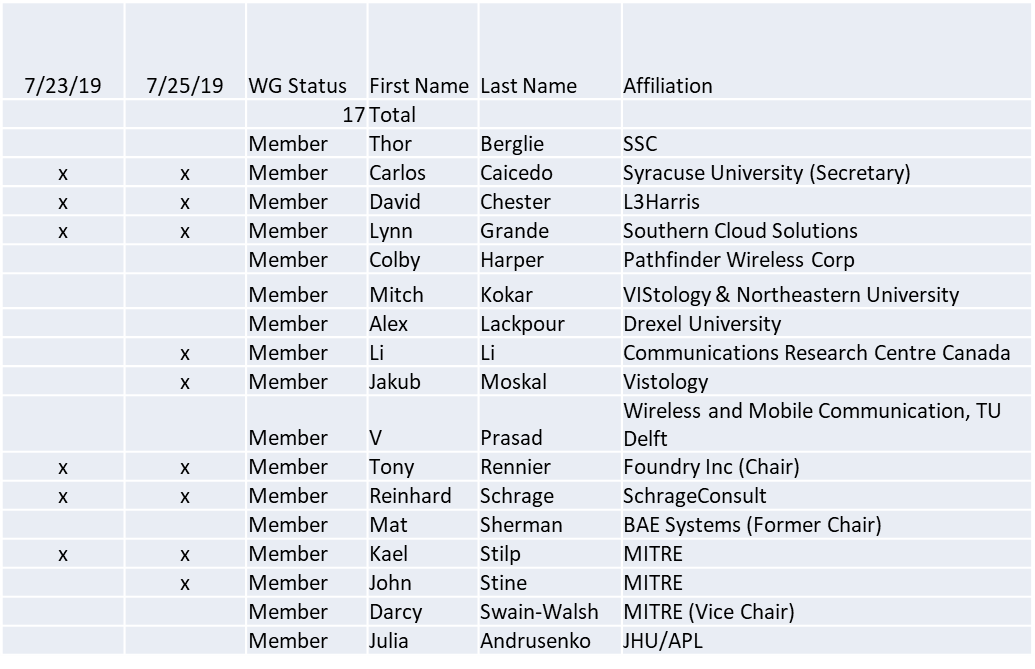 Session of 7/23 did not have quorum. Approvals were moved to session of 7/25/19Session of 7/25 did have quorum1.b.  Approval of AgendaApproval of Agenda from 5-19-0029-00Mover: John		Second: 	LynnVote: UC1.c.  Patent slides / Notes on status Patent related slides were presented, no issues came forward1.d. Approval of recent minutesMotion to approve 6/7/19 WG minutes contained in Doc #: 5-19-0030-00-minsMover: John	  Second: JakubVote: UC2. Status on 1900.5.1PAR Extension approved by email vote (10 members voted to approve)PAR Extension submitted to DySPAN approved (NesCom status pending)Recirculating planned for 8/5/19Lynn checking on the latitude for changesUse email coordination on how to properly move forward3.   Status of 1900.5.2aPAR Request submitted to DySPAN (status pending)John coordinated with Carlos and we agreed that Tony should be making a push to update the spec with all changes that have an effect on the schema.  Conduct ad hoc on Wednesday (7/24) to go over everything we proposed changing and how those changes were put into the standard.  There are quite a few changes.  Ad hoc on 7/25 (Thursday) for further discussion about those changes and to map out work we should do to clean up what still needs to be done  Likely we will need to schedule a 1900.5.2a ad hoc in August.4. Status on Architecture / 1900.5 revisionAd-hoc held on 6/28/195. Review of other DySPAN-SC activities (Full WG)Leadership meetings7/23/19Spectrum Sharing Standards7/23Panel for DySPAN conference (11/14/19 – workshop, Newark NJ) (Carlos and Alex planning)Looking for 1900.5 panel participationCan we use inputs for spectrum sharing (planning and coordination) language development coming out of the DARPA competition?DSO on hold SA6. 1900.5 marketing inputsPaper on 1900.5.1 submitted to DySPAN conferenceInternational Future Networks (5G and Beyond) conference in Silicon Valley Reinhard received interest in the .1 Policy language will follow up7. 1900.5 meeting planning and reviewWG electronic only meeting (TBR)2:30 PM EDT on 8/2/2019WG electronic only meeting (TBR)8:00 AM EDT on 9/6/2019Tentative 1900.5 F2F October/November???Review 1900.5.1 update?Deep dive on 1900.5 Rev?Deep dive on 1900.5.2a?8. AoBNonean Working GroupIEEE DYSPAN-SC 1900.5TitleMeeting minutes 0237 for the P1900.5 Meetings of – July 23-25, 2019DCN5-19-0034-00-minsDate Submitted9/5/2019Source(s)Carlos  Caicedo (Syracuse University)     email:     ccaicedo@syr.edu    AbstractMinutes for the IEEE 1900.5 meetings held on July 23-25, 2019NoticeThis document has been prepared to assist the IEEE DYSPAN-SC. It is offered as a basis for discussion and is not binding on the contributing individual(s) or organization(s). The material in this document is subject to change in form and content after further study. The contributor(s) reserve(s) the right to add, amend or withdraw material contained herein.ReleaseThe contributor grants a free, irrevocable license to the IEEE to incorporate material contained in this contribution, and any modifications thereof, in the creation of an IEEE Standards publication; to copyright in the IEEE’s name any IEEE Standards publication even though it may include portions of this contribution; and at the IEEE’s sole discretion to permit others to reproduce in whole or in part the resulting IEEE Standards publication. The contributor also acknowledges and accepts that IEEE DYSPAN SC may make this contribution public.Patent PolicyThe contributor is familiar with IEEE patent policy, as outlined in Section 6.3 of the IEEE-SA Standards Board Operations Manual <http://standards.ieee.org/guides/opman/sect6.html#6.3> and in Understanding Patent Issues During IEEE Standards Development <http://standards.ieee.org/board/pat/guide.html>.